Anna GolbaGłówne zagadnienieRomantyzm- twórcy i ich dziełaPoziom kształcenia	Szkoła Podstawowa, klasa 7; Gimnazjum, klasa 2Przedmiot	Język polskiCzas trwania:	1 godzina lekcyjnaMiejsce	Szkoła, sala lekcyjnaCele ogólnePowtórzenie i utrwalenie wiedzy o epoce romantyzmu, życiu i twórczości Adama Mickiewicza, Juliusza Słowackiego oraz Cypriana Kamila NorwidaDokonanie syntezy twórczości polskich poetów romantycznych na podstawie poznanych utworów literackichKształcenie umiejętności analizy i interpretacji utworu lirycznegoCele szczegółowe	Po zajęciach uczeń potrafi: wypowiedzieć się na temat epoki romantyzmu, jej twórców oraz ich dzieł literackich poznanych podczas ostatnich lekcji języka polskiegowskazać, na podstawie znanych utworów, motywy literackie charakterystyczne dla epoki romantyzmuposługiwać się pojęciami z zakresu lirykisprawnie analizować utwór lirycznyKluczowe pojęcie	RomantyzmFormy zajęć	praca indywidualna i zbiorowaMetody i techniki prowadzenia zajęćmetoda ćwiczeń praktycznych, heureza, praca z tekstemŚrodki dydaktycznePodręcznik „Świat w słowach i obrazach”Ćwiczenia interaktywne .Materiały pomocnicze      Karta pracy ucznia:  Ćwiczenia w analizie utworu lirycznegoJęzyk polskiTemat: Powtórzenie wiadomości o literaturze romantyzmu.Przeprowadzenie zajęć:Przedstaw uczniom temat i cel lekcji, jakim jest przygotowanie do sprawdzianu z literatury romantyzmu.Poproś o przypomnienie podstawowych informacji historycznoliterackich o epoce romantyzmu (uzupełnienie tekstu   https://learningapps.org/display?v=p5846ycaa17)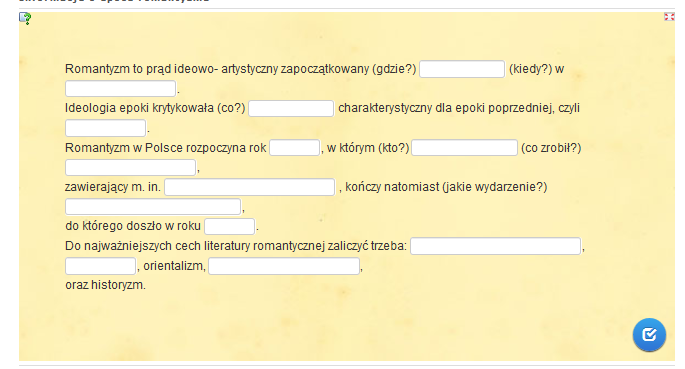 Zleć wykonanie ćwiczenia systematyzującego wiedzę o życiu i twórczości A. Mickiewicza,                J. Słowackiego  oraz C. K. Norwida (przyporządkowanie faktów biograficznych do nazwisk https://learningapps.org/display?v=pdr8hddg517 ).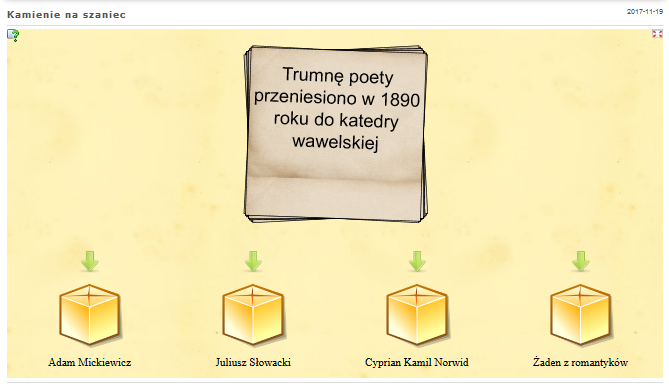 Zapowiedz przypomnienie tematyki poznanych utworów literackich (ćwiczenie na tablicy interaktywnej). 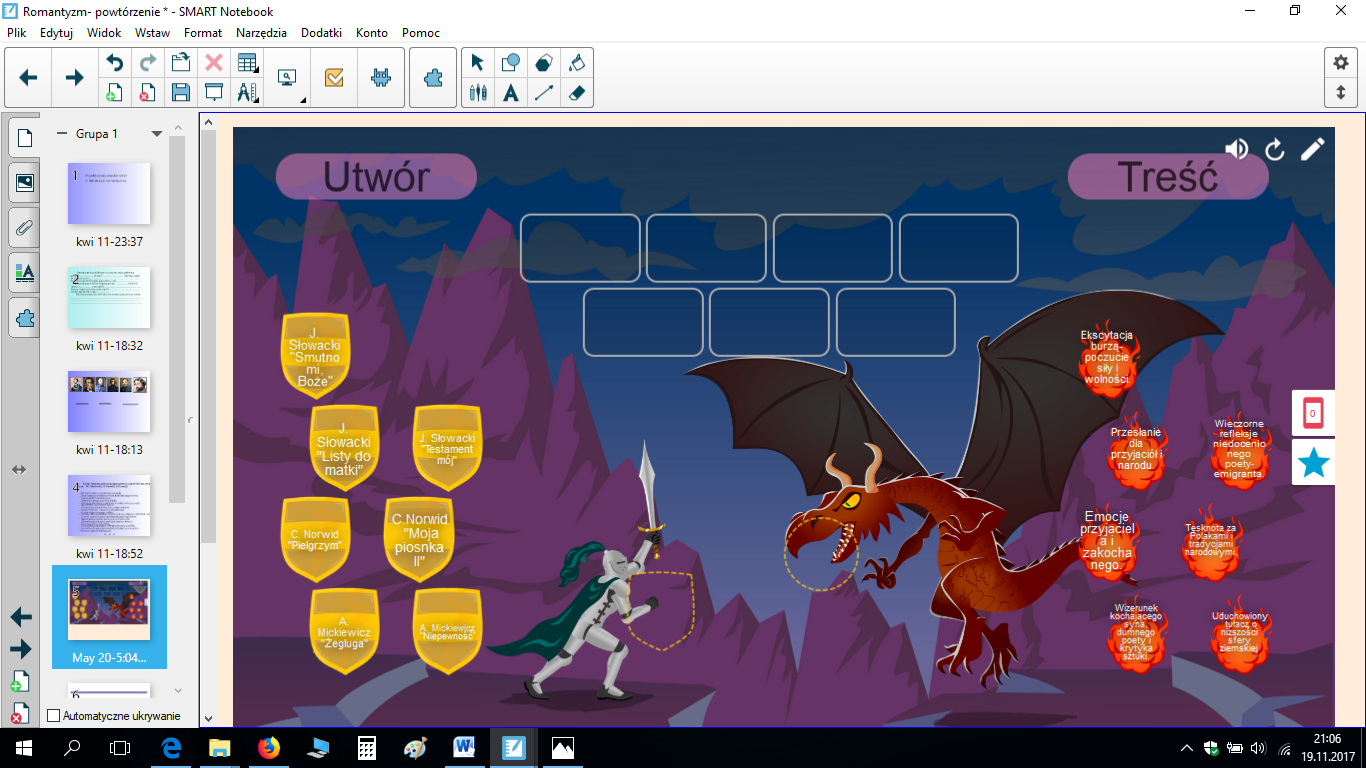 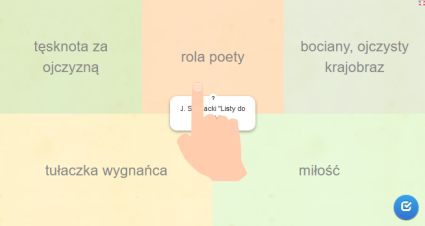 Poproś o wyodrębnienie motywów charakterystycznych dla twórczości polskich romantyków.               https://learningapps.org/display?v=pncevjnav17Poproś o przypomnienie pojęć: sonet i hymn.Ćwiczenie w rozróżnianiu cech obu gatunków literackich (tablica interaktywna).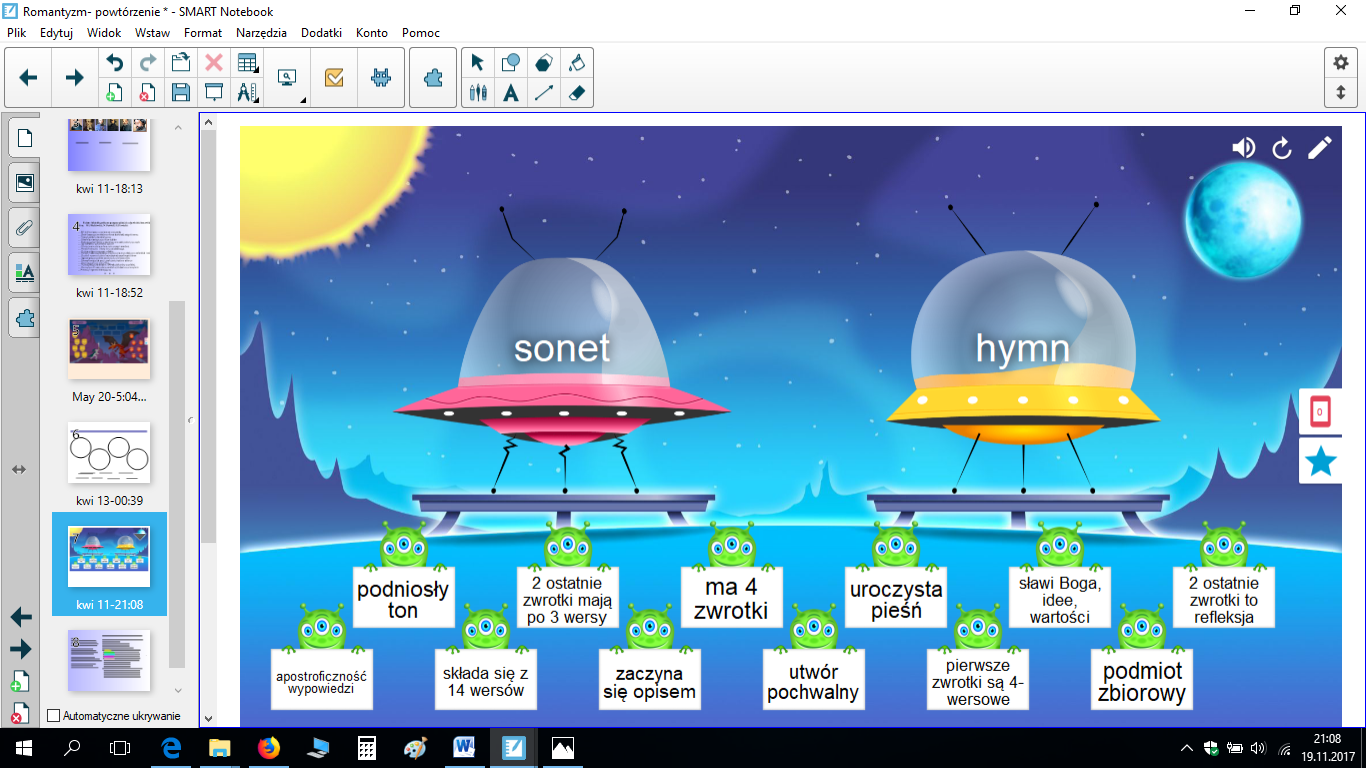 Rozdaj karty pracy Ćwiczenia w analizie utworu lirycznego.Zleć indywidualną pracę z wierszem  A. Mickiewicza „Ajudah”. Poproś chętnego ucznia o odczytanie wykonanego  ćwiczenia.PosumowanieOcena aktywności uczniów.Zadanie pracy domowej- przygotowanie się do sprawdzianu z literatury romantyzmu.Materiał pomocniczyKarta pracy ucznia    Ćwiczenia w analizie utworu lirycznego  Przeczytaj podany utwór i na jego podstawie:     a)  nazwij gatunek literacki………………………     b) określ typ liryki:    - …………………………………    - …………………………………      c) wypisz podane środki poetyckie:       epitet ……………………….…………….......     porównanie ………………………………….     przenośnia …………………………………....     apostrofa ……………………………………..     przerzutnia ……………………………………         d) określ rodzaj rymów w pierwszej zwrotce:   - …………………………………   - …………………………………   - …………………………………  e) wskaż średniówkę na podstawie drugiej strofy…………………………………………………..…………………………………………………..…………………………………………………..…………………………………………………...                   AjudahLubię poglądać wsparty na Judahu skale,Jak spienione bałwany to w czarne szeregiŚcisnąwszy się buchają, to jak srebrne śniegiW milijonowych tęczach kołują wspaniale.Trącą się o mieliznę, rozbiją na fale,Jak wojsko wielorybów zalegając brzegi,Zdobędą ląd w tryumfie i na powrót, zbiegi,Miecą za sobą muszle, perły i korale.Podobnie na twe serce, o poeto młody!Namiętność często groźne wzburza niepogody,Lecz gdy podniesiesz bardon*, ona bez twej szkodyUcieka w zapomnienia pogrążyć się toniI nieśmiertelne pieśni za sobą uroni,Z których wieki uplotą ozdobę twych skroni.*bardon- dawny strunowy instrument muzyczny podobny do lutni, liry i mandoliny